В рамках благотворительной акции «Пасхальный звон», в средней группе совместно с детьми были изготовлены поделки для выставки – ярмарки детских работ. Акция направлена на помощь детям с нарушением слуха. 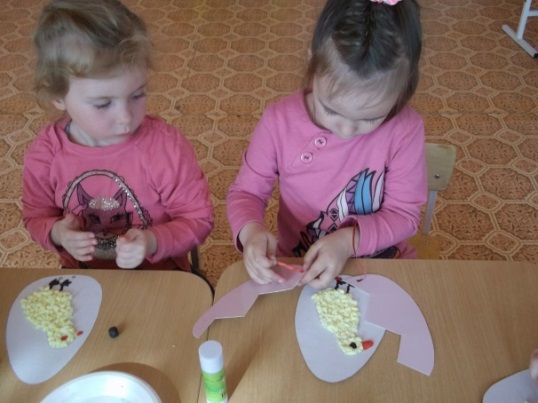 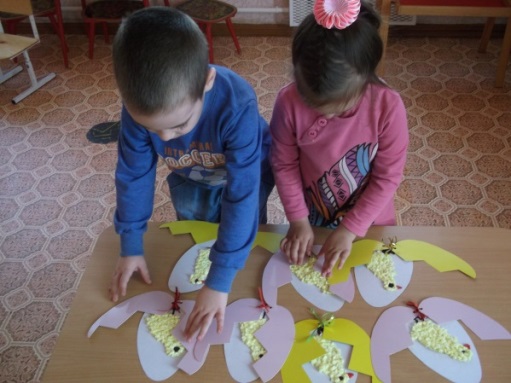 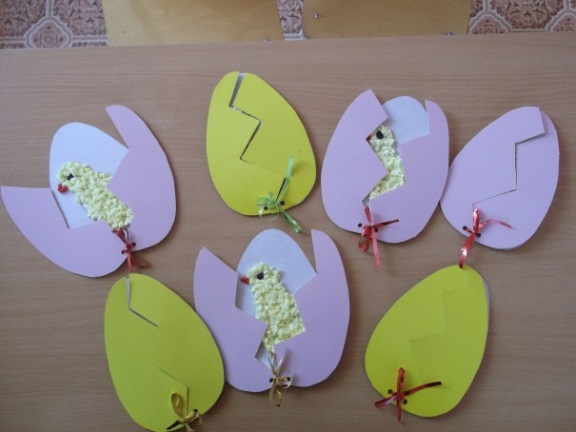 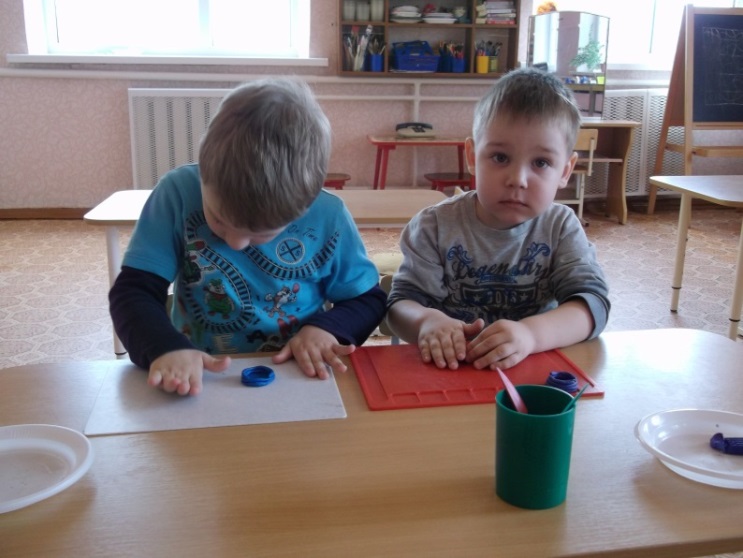 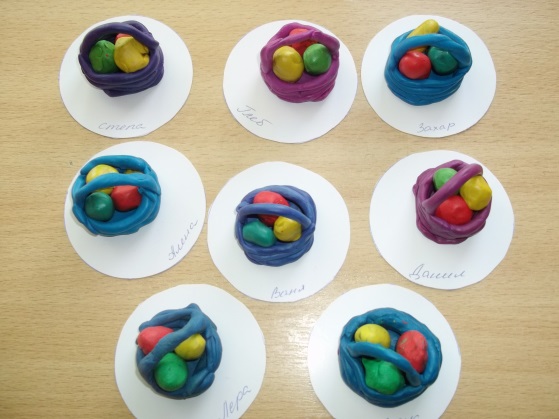 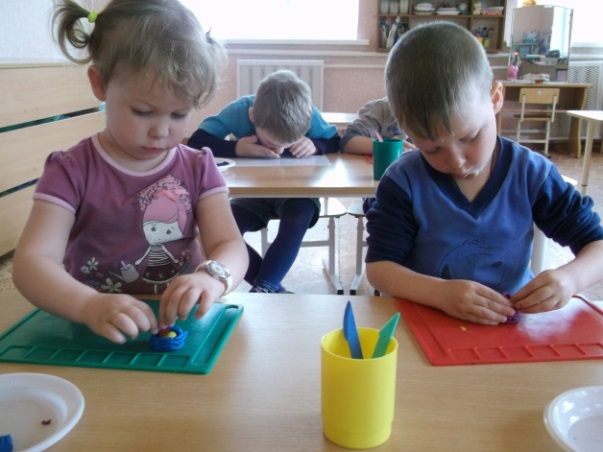 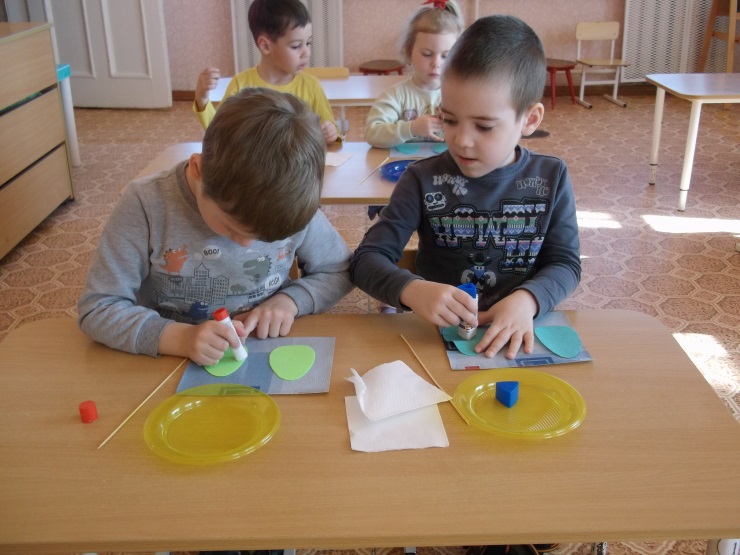 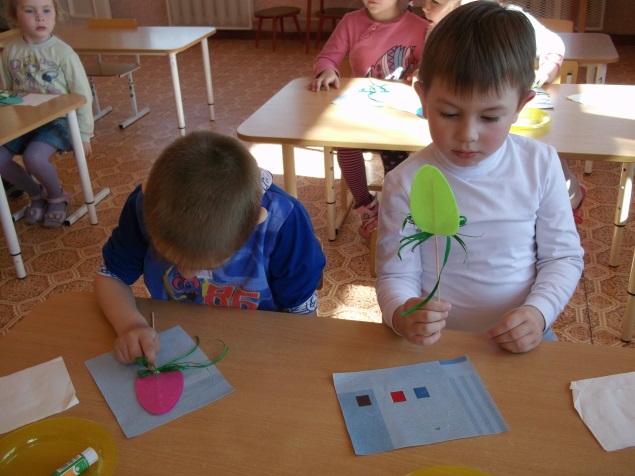 